Полезные советы родителям«Любите своих детей»• Цените откровенность своих детей, искренне интересуйтесь их проблемами.• Общайтесь на равных, тон приказа сработает не в вашу пользу. Дайте понять, что Вы понимаете их  и готовы выслушать.• Нельзя подшучивать над своим ребенком, высмеивать чувства, умаляя их значение. Постарайтесь отнестись к вашим детям с уважением, помните об их ранимости и уязвимости.• Не раздражайтесь и не проявляйте агрессивности, будьте спокойны, сдержанны. Помните, что ваша грубость вызовет их ответную реакцию.• Не говорите об объекте увлечения вашего ребенка пренебрежительным, оскорбительным тоном, тем самым Вы унизите его самого.• Пригласите его (ее) подругу (друга) к себе, познакомьтесь – это позволит вам получить объективное, более правдоподобное, а не голословное представление о том, с кем встречается и дружит ваш ребенок. • Если Вы сумеете установить со своим ребенком дружеские отношения, то будете иметь возможность не просто контролировать его поведение, но и влиять на его поступки.• Помните, что, с одной стороны, подросток остро нуждается в помощи родителей, сталкиваясь со множеством проблем, а с другой – стремится оградить свой внутренний мир интимных переживаний от бесцеремонного и грубого вторжения, и он имеет на это полное право.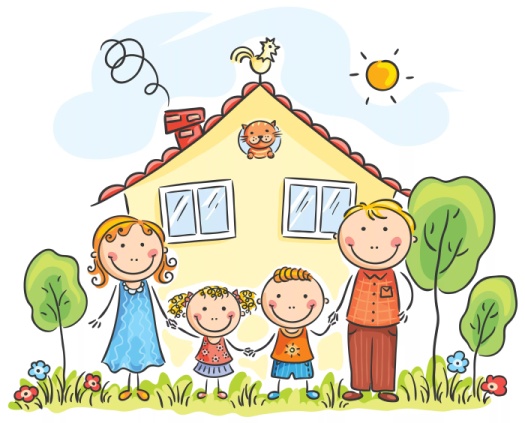 